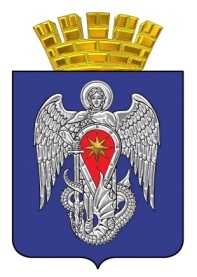 МИХАЙЛОВСКАЯ ГОРОДСКАЯ ДУМАВОЛГОГРАДСКОЙ ОБЛАСТИПРОЕКТРЕШЕНИЕПринято Михайловской городской Думой ____________ ______ г.                                              № О внесении изменений в решение Михайловской городской Думы Волгоградской области от 01.11.2019 г. №220 «Об утверждении Положения об оплате труда депутатов, выборных должностных лиц органов местного самоуправления, осуществляющих свои полномочия на постоянной основе, и муниципальных служащих городского округа город Михайловка Волгоградской области»В соответствии со статьей 134 Трудового Кодекса РФ и Федеральным законом от 06.10.2003 № 131-ФЗ «Об общих принципах организации местного самоуправления в Российской Федерации», руководствуясь Уставом городского округа город Михайловка Волгоградской области, Михайловская городская Дума Волгоградской областиР Е Ш И Л А:1. Внести в решение Михайловской городской Думы Волгоградской области от 01.11.2019 № 220 «Об утверждении Положения об оплате труда депутатов, выборных должностных лиц органов местного самоуправления, осуществляющих свои полномочия на постоянной основе, и муниципальных служащих городского округа город Михайловка Волгоградской области» следующие изменения:В Положении об оплате труда депутатов, выборных должностных лиц органов местного самоуправления, осуществляющих свои полномочия на постоянной основе, и муниципальных служащих городского округа город Михайловка Волгоградской области:пункт 1 раздела 1 изложить в следующей редакции: «1. Депутатам, выборным должностным лицам, осуществляющим свои полномочия на постоянной основе, устанавливается ежемесячный должностной оклад в размере:главе городского округа – 25 586 рублей;депутатам и иным выборным должностным лицам – 23 074 рублей.»;пункт 2 раздела 2 изложить в следующей редакции:«2. Должностные оклады муниципальных служащих устанавливаются в зависимости от группы должностей муниципальной службы органов местного самоуправления городского округа город Михайловка Волгоградской области в следующих размерах:подпункт 3.4. пункта 3 раздела 2 изложить в следующей редакции:«3.4. Ежемесячная надбавка к должностному окладу за классный чин устанавливается в следующих размерах:Ежемесячная надбавка за классный чин устанавливается со дня присвоения муниципальному служащему классного чина по замещаемой должности муниципальной службы распоряжением руководителя органа местного самоуправления, трудовым договором.».2. Настоящее решение вступает в силу после официального опубликования и распространяет свое действие на отношения, возникшие с 01января 2023 года.3.Контроль исполнения настоящего решения возложить на постоянную комиссию по бюджетной, налоговой, экономической политике и предпринимательству Михайловской городской Думы Волгоградской области.ПредседательМихайловской городской ДумыВолгоградской области                                                            В.А. КругловГлава городского округагород Михайловка                                                                     А.В. Тюрин«____»___________ 2023 г.Муниципальная должностьДолжностной оклад (рублей)Высшая группа должностейВысшая группа должностейЗаместитель главы городского округа21 402Управляющий делами19 470Председатель комитета19 470Начальник отдела17 538Главная группа должностейГлавная группа должностейЗаместитель председателя комитета14 638Начальник отдела в составе комитета14 638Заместитель начальника отдела14 638Ведущая группа должностейВедущая группа должностейКонсультант11 451Ведущий инспектор, консультант11 451Старшая группа должностейСтаршая группа должностейГлавный специалист9 429Ведущий специалист9 429Младшая группа должностейМладшая группа должностейСпециалист 1 категории7 833Группа должностейКлассный чинНадбавка за классный чин, рублейВысшая группа должностейдействительный муниципальный советник 1 класса6 421Высшая группа должностейдействительный муниципальный советник 2 класса5 406Высшая группа должностейдействительный муниципальный советник 3 класса4 395Главная группа должностеймуниципальный советник 1 класса4 393Главная группа должностеймуниципальный советник 2 класса3 915Главная группа должностеймуниципальный советник 3 класса3 672Ведущая группа должностейсоветник муниципальной службы 1 класса3 438Ведущая группа должностейсоветник муниципальной службы 2 класса3 136Ведущая группа должностейсоветник муниципальной службы 3 класса2 831Старшая группа должностейреферент муниципальной службы 1 класса2 829Старшая группа должностейреферент муниципальной службы 2 класса2 589Старшая группа должностейреферент муниципальной службы 3 класса2 352Младшая группа должностейсекретарь муниципальной службы 1 класса2 351Младшая группа должностейсекретарь муниципальной службы 2 класса2 111Младшая группа должностейсекретарь муниципальной службы 3 класса1 871